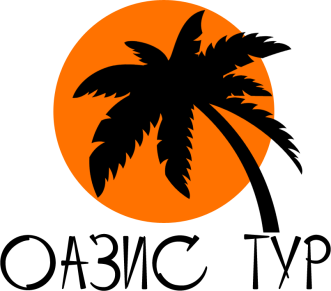         Программа пребывания  по маршруту Находка-Артем-Краскино-Хуньчунь-Краскино-Артем-НаходкаХ У Н Ь Ч У Н Ь   Цена на тур действительна на период с 01.04.23. по возобновление безвизового режимаВыезды : Пн, Вт, Ср, Чт, Пт, Сб.3 дня/2 ночи  (6000 руб.)«Жемчужина Востока» - 10 500 руб. (430ю)-40ю«Уди» - 11 000 руб. (450ю)-50ю«Марриотт» - 11 500 руб. (510ю)-80ю«Тисян» - 12 000 руб. (550ю)-100ю4 дня/3 ночи (6000 руб.)«Жемчужина Востока» - 11 000 руб. (470ю)-40ю«Уди» - 11 500 руб.(500ю)-50ю«Марриотт» - 12 500 руб. (590ю)-80ю   «Тисян» - 13 000 руб. (650ю)-100ю5 дней/4 ночи (6000 руб.)«Жемчужина Востока» - 11 000 руб. (510ю)-40ю «Уди» - 12 000 руб. (550ю)-50ю «Марриотт» - 13 000 руб. (670ю)-80ю «Тисян» - 14 000 руб.(750ю)-100ю6 дней/5 ночей (6500 руб.)«Жемчужина Востока» - 11 000 руб. (470ю)-40ю «Уди» - 13 000руб. (600ю) 50ю«Марриотт» - 14 500 руб. (750ю)-80ю «Тисян» - 15 500 руб.(850ю)-100ю7 дней/6 ночей (6500 руб.)«Жемчужина Востока» - 12 500 руб. (590ю)-40ю «Уди» - 13 500руб.  (650ю)-50ю«Марриотт» - 15 000 руб. (830ю)-80ю «Тисян» - 16 500 руб.(950ю)-100ю8 дней/7 ночей (7000 руб.)«Жемчужина Востока» - 13 500 руб. (630ю)-40ю «Уди» - 14 500 руб.  (700ю)-50ю«Марриотт» - 16 500 руб. (910ю)-80ю «Тисян» - 18 000 руб.(1050ю)-100ю9 дней/8 ночей (7500 руб.)«Жемчужина Востока» - 14 500 руб. (670ю)-40ю «Уди» - 15 500 руб. (750ю)-50ю«Марриотт» - 18 500 руб. (990ю)-80ю «Тисян» - 19 500 руб. (1150ю)-100ю10 дней/9 ночей ( 8000 руб.)«Жемчужина Востока» - 15 500 руб. (710ю)-40ю«Уди» - 16 500 руб. (800ю)-50ю«Марриотт» - 19 500 руб. (1070ю)-60ю «Тисян» - 21 500 руб. (1250ю)-80юВ стоимость тура входит:Авто услуги по маршруту Находка-Артем-Хуньчунь-Артем-Находа. 
Проживание в гостинице: 2-х и 3-х местное размещение. Питание по программе. Визирование. Медицинская страховка. Услуги сопровождающих группу в РФ и КНР. Экологические сборы. Бесплатные экскурсии.
Дополнительно, туристами самостоятельно оплачивается 40 юаней транспортный сбор!Первый день Сбор по домам. В Артеме посадка в рейсовый автобус, отправление на автопереход «Краскино» (время в пути 4 часа). Прибытие на автопереход. Прохождение   пограничного и таможенного контроля. Отправление в г.Хуньчунь (время в пути 15 минут). Прибытие в г.Хуньчунь. Размещение в гостинице. Ужин (если предусмотрен отелем)Свободные дни Завтрак. Свободное время. Ужин (если предусмотрен отелем)Последний день Завтрак. Ориентировочно в 11:00 (время местное) выезд на автовокзал. Посадка в автобус. Отправление на автопереход. Прохождение пограничного и таможенного контроля.  Отъезд в г.Артем .Отвоз по домам.